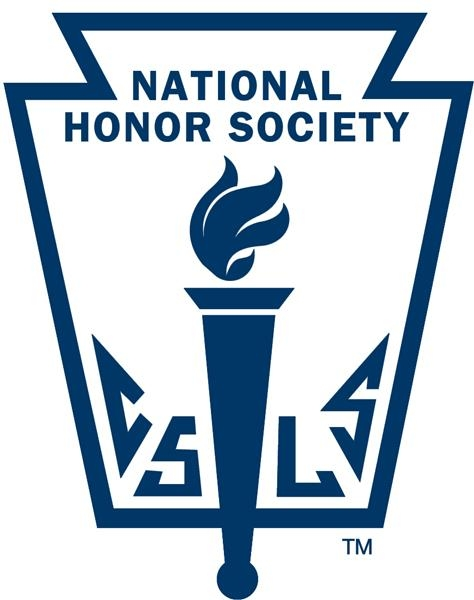 February 17, 2015Dear 								;On behalf of the National Honors Society, I would like to extend an invitation for you to apply to our esteemed organization.  In order to be a good candidate you must maintain a 3.5 weighted GPA or higher and have earned 20 service hours.  If you meet these qualifications and would like to join the National Honors Society, please see Ms. Rice in room 407 by Friday, February 28th to obtain an application.  New applications are due completed to Ms. Rice by Friday, March 13th, 2015.  Applications will not be accepted after this deadline.  As always, my door is open to you anytime you have questions or concerns. Ms. RiceNHS Advisor